 Délégués USEM – Championnat sénior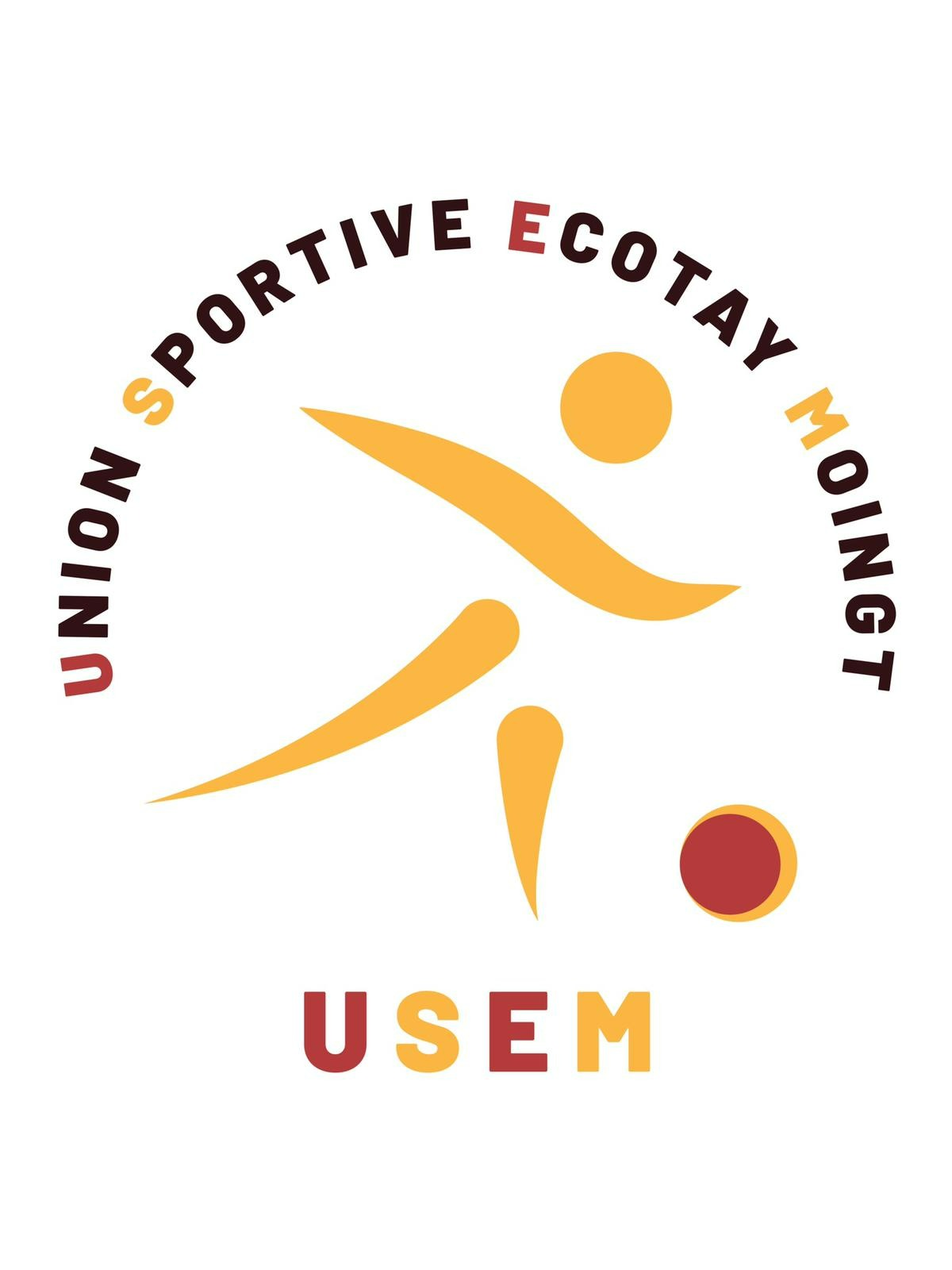 Pour chaque match sénior, le district de la Loire demande la présence de 2 délégués pour chaque rencontre à domicile. Comme le prévoit la charte du club, chaque dirigeant s'engage à tenir le rôle de délégué au moins une fois chaque saison. Pour une meilleure organisation et répartition de la tâche, le staff sénior propose un planning annuel. En cas d'indisponibilité à la date désignée, merci de faire le maximum pour échanger avec un autre dirigeant. Si absence de dernière minute, merci d'informer le président (Nicolas Laveille au 06.70.59.30.26). ROLE DU DELEGUE USEM : Il ne fait plus parti de son club, pendant sa mission qui fait de lui « un officiel » au même titre que les arbitres, sa mission s’adresse aussi aux 2 clubs de la rencontre.Il s’identifie par le port d’un brassard (tiroir petite table dans le bureau). Sur les bancs, il ne tolère que les personnes inscrites sur la feuille de match. Il se positionne sur le banc des délégués. Il reste neutre sur les décisions arbitrales et les faits de match.Il a pris connaissance du barème des tarifs et amendes administratives du District pour la saison 2022/2023Avant la rencontre : une arrivée 1h15 avant le début de la rencontre est souhaitable - Il vérifie la mise à disposition des poteaux de corner, et des drapeaux de touches- Il participe à l’accueil des adversaires et de(s) l’arbitre(s)- Il vérifie l’accessibilité au parking pour les différents acteurs- Il vérifie que la tablette soit remplie par les 2 équipes 45mn avant le coup d’envoiDurant la rencontre : - Il accompagne les joueurs et l’arbitre sur le terrain. Il est muni de la clé des vestiaires. - Il vieille à ce que personne ne rentre dans l’enceinte de jeu. - Il doit faire respecter le calme. Empêcher les paroles désagréables ou déplacées. Il peut appeler l’arbitre pour signaler les comportements répréhensibles du banc. - A la mi-temps et à la fin du match, il accompagne l’arbitre à son vestiaire et assure sa sécurité jusqu’à son départ. Après la rencontre :- Il participe à la collation de fin de match- En cas d’incident, il peut lui être demandé de rédiger un rapport, factuel, circonstancié à destination du District. 